От 29.10.2021 № 555                                                       г. АткарскНа основании Федерального закона от 06.10.2003 № 131-ФЗ «Об общих принципах организации местного самоуправления в Российской Федерации», Федерального закона от 21.07.2005 № 97-ФЗ «О государственной регистрации уставов муниципальных образований», Федерального закона от 11.06.2021 № 170-ФЗ «О внесении изменений в отдельные законодательные акты Российской Федерации в связи с принятием Федерального закона «О государственном контроле (надзоре) и муниципальном контроле в Российской Федерации», Федерального закона от 01.07.2021 № 289-ФЗ «О внесении изменений в статью 28 Федерального закона «Об общих принципах организации местного самоуправления в Российской Федерации», Федерального закона от 30.04.2021 № 116-ФЗ «О внесении изменений в отдельные законодательные акты Российской Федерации», Устава Аткарского муниципального района Саратовской области Аткарское муниципальное Собрание Аткарского муниципального района Саратовской области РЕШИЛО:1. Утвердить проект решения Аткарского муниципального Собрания «О внесении изменений и дополнений в Устав Аткарского муниципального района Саратовской области» согласно приложению.2. Настоящее решение вступает в силу со дня его официального опубликования.3. Контроль за исполнением настоящего решения возложить на постоянную депутатскую комиссию по вопросам экономики, бюджетно-финансового процесса, имущественных и земельных отношений, вопросам местного самоуправления и правовым вопросам.Председатель Аткарского муниципального Собрания						         А.В. БрусьевГлава муниципального района                                                           В.В. ЕлинНа основании Федерального закона от 06.10.2003 № 131-ФЗ «Об общих принципах организации местного самоуправления в Российской Федерации», Федерального закона от 21.07.2005 № 97-ФЗ «О государственной регистрации уставов муниципальных образований», Федерального закона от 11.06.2021 № 170-ФЗ «О внесении изменений в отдельные законодательные акты Российской Федерации в связи с принятием Федерального закона «О государственном контроле (надзоре) и муниципальном контроле в Российской Федерации», Федерального закона от 01.07.2021 № 289-ФЗ «О внесении изменений в статью 28 Федерального закона «Об общих принципах организации местного самоуправления в Российской Федерации», Федерального закона от 30.04.2021 № 116-ФЗ «О внесении изменений в отдельные законодательные акты Российской Федерации», Устава Аткарского муниципального района Саратовской области Аткарское муниципальное Собрание Аткарского муниципального района Саратовской области РЕШИЛО:1. Внести в Устав Аткарского муниципального района Саратовской области от 29 июня 2005 года № 414, принятый решением Аткарского муниципального Собрания, следующие изменения:1.1. Пункт 5 статьи 3. Вопросы местного значения Аткарского муниципального района. изложить в следующей редакции:«5) дорожная деятельность в отношении автомобильных дорог местного значения вне границ населенных пунктов в границах муниципального района, осуществление муниципального контроля на автомобильном транспорте, городском наземном электрическом транспорте и в дорожном хозяйстве вне границ населенных пунктов в границах муниципального района, организация дорожного движения и обеспечение безопасности дорожного движения на них, а также осуществление иных полномочий в области использования автомобильных дорог и осуществления дорожной деятельности в соответствии с законодательством Российской Федерации;».1.2. Пункт 40 статьи 3. Вопросы местного значения Аткарского муниципального района. изложить в следующей редакции:«40) организация в соответствии с федеральным законом выполнения комплексных кадастровых работ и утверждение карты-плана территории.».1.3. Часть 1 статьи 4. Права органов местного самоуправления Аткарского муниципального района на решение вопросов, не отнесенных к вопросам местного значения Аткарского муниципального района дополнить пунктом 17 следующего содержания:«17) осуществление мероприятий по оказанию помощи лицам, находящимся в состоянии алкогольного, наркотического или иного токсического опьянения.».1.4 Пункт 2 статьи 5. Муниципальный контроль изложить в следующей редакции:«2. Организация и осуществление видов муниципального контроля регулируются Федеральным законом от 31 июля 2020 года № 248-ФЗ «О государственном контроле (надзоре) и муниципальном контроле в Российской Федерации».».1.5. Пункт 5 статьи 12. Публичные слушания, общественные обсуждения изложить в следующей редакции:«5. Порядок организации и проведения публичных слушаний определяется Положением о публичных слушаниях, утвержденным решением Аткарского муниципального Собрания и должен предусматривать заблаговременное оповещение жителей Аткарского муниципального района о времени и месте проведения публичных слушаний, заблаговременное ознакомление с проектом муниципального правового акта, в том числе посредством его размещения на официальном сайте органа местного самоуправления в информационно-телекоммуникационной сети «Интернет» или в случае, если орган местного самоуправления не имеет возможности размещать информацию о своей деятельности в информационно-телекоммуникационной сети «Интернет», на официальном сайте Правительства Саратовской области или муниципального образования с учетом положений Федерального закона от 9 февраля 2009 года № 8-ФЗ «Об обеспечении доступа к информации о деятельности государственных органов и органов местного самоуправления» (далее в настоящей статье - официальный сайт), возможность представления жителями муниципального района своих замечаний и предложений по вынесенному на обсуждение проекту муниципального правового акта, в том числе посредством официального сайта, другие меры, обеспечивающие участие в публичных слушаниях жителей муниципального района, опубликование (обнародование) результатов публичных слушаний, включая мотивированное обоснование принятых решений, в том числе посредством их размещения на официальном сайте.».1.6. Пункт 6 статьи 12. Публичные слушания, общественные обсуждения изложить в следующей редакции:«6. По проектам генеральных планов, проектам правил землепользования и застройки, проектам планировки территории, проектам межевания территории, проектам правил благоустройства территорий, проектам, предусматривающим внесение изменений в один из указанных утвержденных документов, проектам решений о предоставлении разрешения на условно разрешенный вид использования земельного участка или объекта капитального строительства, проектам решений о предоставлении разрешения на отклонение от предельных параметров разрешенного строительства, реконструкции объектов капитального строительства, вопросам изменения одного вида разрешенного использования земельных участков и объектов капитального строительства на другой вид такого использования при отсутствии утвержденных правил землепользования и застройки проводятся публичные слушания или общественные обсуждения в соответствии с законодательством о градостроительной деятельности.».1.7. Пункт 7 части 1 статьи 26 Досрочное прекращение полномочий депутата Аткарского муниципального Собрания изложить в следующей редакции:«7) прекращения гражданства Российской Федерации либо гражданства иностранного государства - участника международного договора Российской Федерации, в соответствии с которым иностранный гражданин имеет право быть избранным в органы местного самоуправления, наличия гражданства (подданства) иностранного государства либо вида на жительство или иного документа, подтверждающего право на постоянное проживание на территории иностранного государства гражданина Российской Федерации либо иностранного гражданина, имеющего право на основании международного договора Российской Федерации быть избранным в органы местного самоуправления, если иное не предусмотрено международным договором Российской Федерации;».1.8. Пункт 9 части 1 статьи 30 Досрочное прекращение полномочий главы Аткарского муниципального района изложить в следующей редакции:«9) прекращения гражданства Российской Федерации либо гражданства иностранного государства - участника международного договора Российской Федерации, в соответствии с которым иностранный гражданин имеет право быть избранным в органы местного самоуправления, наличия гражданства (подданства) иностранного государства либо вида на жительство или иного документа, подтверждающего право на постоянное проживание на территории иностранного государства гражданина Российской Федерации либо иностранного гражданина, имеющего право на основании международного договора Российской Федерации быть избранным в органы местного самоуправления, если иное не предусмотрено международным договором Российской Федерации;».1.9. Пункт 3 статьи 37. Подготовка муниципальных правовых актов изложить в следующей редакции:«3. Проекты муниципальных нормативных правовых актов Аткарского муниципального района, подлежат оценке регулирующего воздействия, проводимой органами местного самоуправления Аткарского муниципального района, в порядке, установленном муниципальными нормативными правовыми актами в соответствии с законом Саратовской области, за исключением:1) проектов нормативных правовых актов представительных органов муниципальных образований, устанавливающих, изменяющих, приостанавливающих, отменяющих местные налоги и сборы;2) проектов нормативных правовых актов представительных органов муниципальных образований, регулирующих бюджетные правоотношения;3) проектов нормативных правовых актов, разработанных в целях ликвидации чрезвычайных ситуаций природного и техногенного характера на период действия режимов чрезвычайных ситуаций.Оценка регулирующего воздействия проектов муниципальных нормативных правовых актов проводится в целях выявления положений, вводящих избыточные обязанности, запреты и ограничения для субъектов предпринимательской и иной экономической деятельности или способствующих их введению, а также положений, способствующих возникновению необоснованных расходов субъектов предпринимательской и иной экономической деятельности и местных бюджетов.».1.10. Пункт 5 статьи 39 Порядок принятия устава Аткарского муниципального района, внесения изменений в настоящий устав изложить в следующей редакции:«5. Устав Аткарского муниципального района, муниципальный правовой акт о внесении изменений и дополнений в Устав Аткарского муниципального района подлежат официальному опубликованию (обнародованию) после их государственной регистрации и вступают в силу после их официального опубликования (обнародования). Глава Аткарского муниципального района обязан опубликовать (обнародовать) зарегистрированные устав Аткарского муниципального района, муниципальный правовой акт о внесении изменений и дополнений в устав Аткарского муниципального района в течение семи дней со дня поступления из территориального органа уполномоченного федерального органа исполнительной власти в сфере регистрации уставов муниципальных образований уведомления о включении сведений об уставе Аткарского муниципального района, муниципальном правовом акте о внесении изменений в устав Аткарского муниципального района в государственный реестр уставов муниципальных образований Саратовской области, предусмотренного частью 6 статьи 4 Федерального закона от 21.07.2005 № 97-ФЗ «О государственной регистрации уставов муниципальных образований.».2. Настоящее решение вступает в силу после государственной регистрации и официального опубликования.3. Направить настоящее решение на государственную регистрацию, после которой оно подлежит официальному опубликованию. 4. Контроль за исполнением настоящего решения возложить на постоянную депутатскую комиссию по вопросам экономики, бюджетно-финансового процесса, имущественных и земельных отношений, вопросам местного самоуправления и правовым вопросам.Председатель Аткарскогомуниципального Собрания                                                            А.В. БрусьевГлава муниципального района                                                           В.В. Елин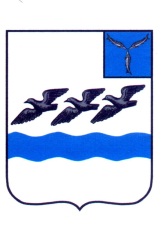 САРАТОВСКАЯ ОБЛАСТЬАТКАРСКИЙ МУНИЦИПАЛЬНЫЙ РАЙОНАТКАРСКОЕ МУНИЦИПАЛЬНОЕ СОБРАНИЕПЯТОГО СОЗЫВАВосемьдесят третье заседаниеР Е Ш Е Н И ЕОб утверждении проекта решения Аткарского муниципального Собрания «О внесении изменений и дополнений в Устав Аткарского муниципального района Саратовской области»Приложение к решению Аткарского муниципального Собранияот 29.10.2021 № 555«О внесении изменений и дополнений в Устав Аткарского муниципального района Саратовской области»«О внесении изменений и дополнений в Устав Аткарского муниципального района Саратовской области»«О внесении изменений и дополнений в Устав Аткарского муниципального района Саратовской области»